Piano Strategico della PAC 2023-2027Complemento di programmazione per lo Sviluppo Rurale SiciliaINTERVENTO SRE01Insediamento giovani agricoltori INTERVENTO SRE02Insediamento nuovi agricoltoriPIANO AZIENDALERegolamento (UE) n. 2021/2115 del 02/12/2021 art. 75IDEA PROGETTUALEA. SITUAZIONE EX-ANTE DELL’AZIENDA OGGETTO DELL’INSEDIAMENTOA.1. Dati anagraficiA.2. Consistenze aziendaliA.3. Capitale umanoA.4. ProduzioneA.5. MercatoA.6. La situazione economica consuntivaB.  IL PIANO DI SVILUPPO AZIENDALE - LA STRATEGIA DI SVILUPPO DELL’AZIENDAC.  IL PROGRAMMA DEGLI INTERVENTIC.1.  Obiettivi e risultati attesiC.2.  Coerenza degli interventi con le priorità indicate dal Regolamento n. 2021/2115 del 02/12/2021, del D.M. n. 640042 del 14/12/2022C.3.  Tipologie di investimento previsti (quadro economico) collegati ai punteggi del bandoC.4.  Fonti di copertura finanziariaC.5.  Descrizione delle fasi del programma di interventi ed indicazione dei tempi di realizzazione (cronoprogramma)C.6.  Impatto del programma di interventi  sulla situazione economicaC.7.  Impatto del programma d’interventi sul miglioramento dell’aziendaDichiarazione sostitutiva di certificazione (art. 46 e 47 D.P.R.28 dicembre 2000 n. 445).Consapevole che chiunque rilascia dichiarazioni mendaci è punito ai sensi del codice penale e delle leggi speciali in materia, ai sensi e per gli effetti dell’art. 46 del D.P.R. n. 445/2000.Il dichiarante (soggetto richiedente)		               Il tecnico (soggetto compilatore)Luogo e data ___________________I. Situazione di partenza dell’Azienda ed AnagraficaA.1. Dati anagrafici- DATI DELL’IMPRESA - LEGALE RAPPRESENTANTECognome                                                                                        	Nome                                                                      Data di nascita                             	Luogo di Nascita                                                                                                                Codice fiscale                                                                  	Residenza (indirizzo completo – via, n. civico, città, prov., CAP)Telefono                                                           	Cellulare                                                             	Fax*                               	 Indirizzo e-mail                                                                                                                                                                	                                                                         Posta elettronica certificata (PEC)                                                                 	- COMPOSIZIONE SOCIETARIA (ripetere per ogni componente)Cognome                                                                                        	Nome                                                                               Data di nascita                             	Luogo di Nascita                                                                                                                Codice fiscale                                                                  	Residenza (indirizzo completo – via, n. civico, città, prov., CAP)Telefono                                                           	Cellulare                                                             	Fax*                               	 Indirizzo e-mail                                                                                                                                                                	                                                                         Quota di partecipazione nella società                                                             	Anni di attività svolti nella società                                                                                                                                           	Principali mansioni svolte                                                                                                                                                         	 II. Aspetti qualificanti del beneficiario.-  formazione del beneficiarioIII. Tipologia di insediamento.A. Localizzazione dell’azienda B1. Attività produttiva ex ante.A.1.  Consistenze aziendali-  terreni aziendali, concessioni e autorizzazioni varie-  immobili-  Impiantistica presente-  immobilizzazioni immaterialiA.1.  Capitale umano-  manodopera aziendaleA.1.  ProduzioneIndicare se i dati di resa e di prezzo di vendita dei prodotti elencati in questa sezione sono riferiti:all’ultimo esercizio media degli ultimi tre anni (scegliere una sola alternativa)-  prodotti-  produzioni aziendali trasformate-  altre attivitàB. Produzione dell’aziendaA.1.  Mercato-  le tipologie di clienti-  aree geografiche di venditaA.1.  La situazione economica ex-ante-  il conto economico riclassificatoIndicare se i dati di resa e di prezzo di vendita dei prodotti elencati in questa sezione sono riferiti:all’ultimo esercizio media degli ultimi tre anni (scegliere una sola alternativa)Dettaglio delle voci del conto economico:Si richiede di descrivere nella tabella sottostante le relazioni tra il piano aziendale redatto a supporto del progetto proposto ed il conto economico dell’azienda risultante dall’ultimo bilancio approvato (per le aziende di nuova costituzione occorre fare riferimento al conto economico previsionale). Ai fini della valutazione dell’iniziativa assume particolare rilievo la descrizione dei criteri adottati per la valorizzazione delle poste di bilancio che trovano riscontro nel business plan (criteri di calcolo/stima adottati) o l’indicazione delle fonti economiche utilizzate per l’analisi di mercato del piano aziendale.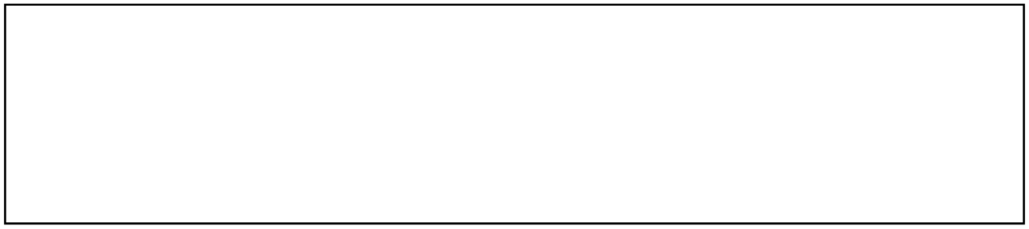 A. IL PIANO DI SVILUPPO AZIENDALEDescrivere il Piano di sviluppo che l’imprenditore ha intenzione di realizzare nel periodo successivo all’avvio del programma di investimento per il quale chiede il finanziamento. L’imprenditore deve illustrare la Strategia di sviluppo della propria azienda, dapprima elencando i Punti di forza ed i Punti di debolezza (Diagnosi interna) e le Minacce ed Opportunità (Scenari esterni) e successivamente descrivendo gli Obiettivi che intende perseguire ed i Risultati che vorrà raggiungere (Riposizionamento strategico). Il Riposizionamento strategico, che descrive la strategia dell’azienda, dovrà essere coerente con gli obiettivi legati agli investimenti per i quali l’imprenditore chiede il contributo (sezione C). Gli investimenti per i quali si chiede il finanziamento potranno essere parte significativa ma non necessariamente esclusiva della strategia complessiva dell’azienda.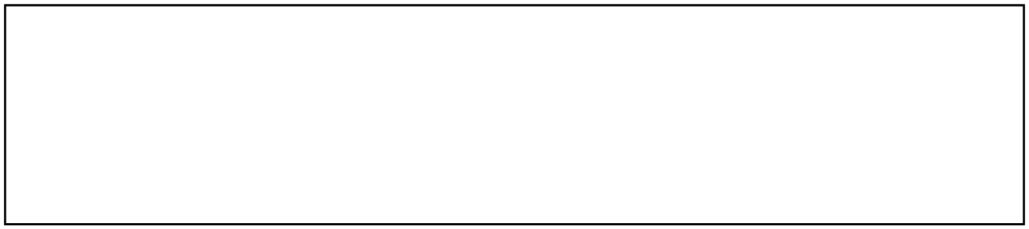 - la strategia di sviluppo dell’aziendaDiagnosi interna e Scenari esterni. La diagnosi interna e gli scenari esterni fanno parte della cosiddetta Analisi SWOT che è parte essenziale di un Piano di sviluppo aziendale. L’imprenditore, partendo dalla consapevolezza delle potenzialità della propria azienda e del sistema di vincoli/opportunità esterni, è in grado di proporre una strategia di sviluppo coerente con la reale forza dell’azienda (capitale umano e fisico, potenzialità di mercato, performance economico-finanziarie, ecc.) e con il contesto in cui opera (istituzionale, territoriale, concorrenza, eccdiagnosi interna (Punti di forza e di debolezza dell’azienda)scenari esterni (minacce ed opportunità)- riposizionamento strategico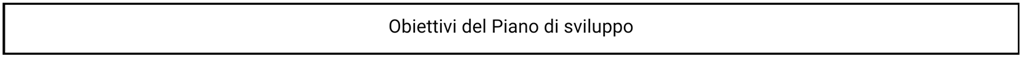 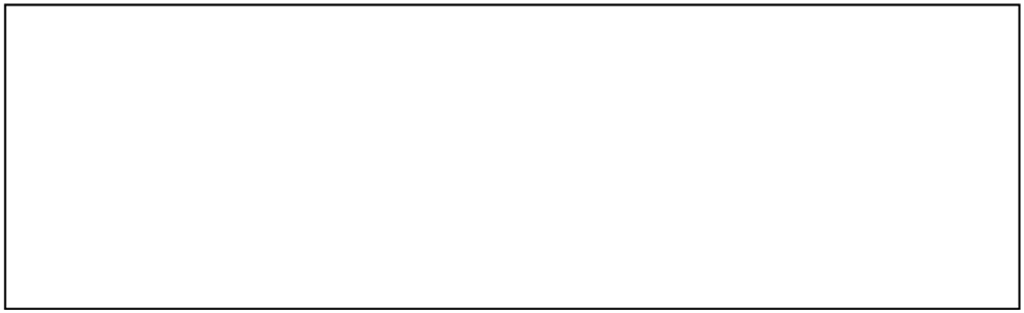 A. IL PROGRAMMA Di sviluppo aziendaleIn questa sezione, il beneficiario  deve illustrare:- gli obiettivi ed i risultati del programma di intervento;- la coerenza degli interventi le priorità indicate dal  Regolamento (UE) n. 1308/2013 e Regolamento (UE) n. 2021/2115 del 02/12/2021, del D.M. n. 640042 del 14/12/2022;- il dettaglio delle tipologie di investimento (quadro economico) collegati ai punteggi del bando- le fonti di copertura finanziaria ;- le fasi del programma di intervento ed indicazione dei tempi di realizzazione (cronoprogramma)l’impatto del Programma di intervento sulla situazione economica aziendale ;- il conto economico riclassificato previsionale;- il dettaglio delle voci del conto economico previsionale;- l’impatto del programma d’investimento sul miglioramento dell’azienda (rendimento globale) . Obiettivi e risultati attesi dagli investimenti programmatiTipologie di investimento (quadro economico)-  tipologie e costi di investimentoD.Interventi funzionali all’implementazione della sostenibilità ambientale  E. .Interventi funzionali all’implementazione della sostenibilità economicaG..Interventi funzionali all’implementazione della sostenibilità sociale.- piano di marketingUna volta definito il contesto di riferimento in cui l’azienda opera (elementi interni ed esterni) ed i relativi obiettivi di sviluppo, occorre definire il piano di marketing del progetto. Più precisamente, occorre definire puntualmente:le tipologie di clienti alle quali è rivolto il progetto (con una quantificazione di massima degli stessi) ed i relativi bisogni di mercato che il progetto intende soddisfare -  l’area geografica in cui si intende operare;-  i principali competitori presenti nell’area geografica individuata;-  i servizi/prodotti offerti: sul punto risulta determinante la correlazione tra servizi e categorie di clienti ai quali gli stessi sono proposti;-  fatturato previsionale: discende in modo diretto dai punti sopra descritti;-  le strategie di promozione;-   le attrezzature necessarie per la realizzazione del piano: in questa sezione del piano rilevante è la descrizione della correlazione tra singole attrezzature richieste e potenziale risposta agli specifici bisogni di mercato individuati. Per una puntuale definizione delle singole attrezzature si rimanda alla sezione C.In sede di valutazione delle domande di finanziamento verrà posta particolare attenzione alla coerenza interna dei diversi elementi del piano di marketing ed alla coerenza dello stesso con la strategia ed il contesto ambientale descritti nelle sezioni precedenti.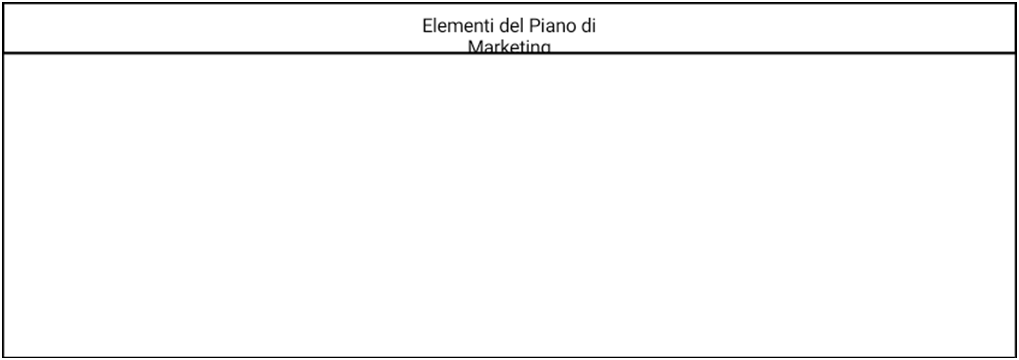  Rappresentatività sul mercato. Fonti di copertura finanziaria. Descrizione delle fasi del programma di investimenti ed indicazione dei tempi di realizzazione (cronoprogramma)Impatto del programma di investimento sulla situazione economica-  il conto economico riclassificato previsionaleIndicare l’anno di riferimento per il conto economico previsionale post-investimento (anno con investimenti a regime) Anno:-  dettaglio delle voci del conto economico previsionaleSi richiede di descrivere nella tabella sottostante le relazioni tra il piano aziendale redatto a supporto del progetto proposto ed il conto economico dell'azienda considerando gli interventi scelti . Ai fini della valutazione dell’iniziativa assume particolare rilievo la descrizione dei criteri adottati per la valorizzazione delle poste di bilancio che trovano riscontro nel business plan (criteri di calcolo/stima adottati) o l’indicazione delle fonti economiche utilizzate per l’analisi di mercato del piano aziendale.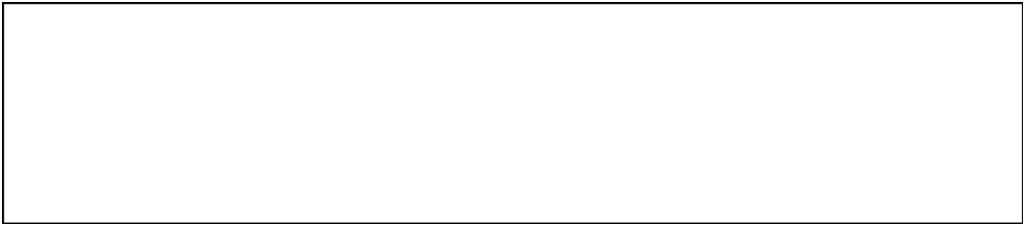 B2. Attività produttiva ex post.-  Impiantistica presente-  immobilizzazioni immaterialiA.1.  Capitale umano-  manodopera aziendaleA.1.  ProduzioneIndicare se i dati di resa e di prezzo di vendita dei prodotti elencati in questa sezione sono riferiti:all’ultimo esercizio media degli ultimi tre anni (scegliere una sola alternativa)-  prodotti-  produzioni aziendali trasformate-  altre attività. L’impatto del programma d’investimento sul miglioramento dell’azienda riferita all’ambienteB. Produzione dell’aziendaA.1.  Mercato-  le tipologie di clienti-  aree geografiche di venditaPercentuale aumento del Reddito netto aziendale come differenza tra tra la situazione ex-post ed ex-anteQuanto indicato nel presente Piano Aziendale (PA) sarà oggetto di verifica a conclusione dello stesso, con particolare riferimento agli obiettivi indicati. Luogo e Data	_______________________																			FIRMA DEL RICHIEDENTE__________________________________Il sottoscritto beneficiarioNato aNato ilResidente inCodice fiscaleIn qualità di capo dell’aziendaCostituita comeCognome e NomePECFIRMACognome e NomePECAlbo professionalee n° di iscrizioneFIRMARagione o denominazione socialeRappresentante legaleCodice fiscale/Partita IVACUAACodice ATECOSede legaleSede operativa (principale)PEC aziendaleTelefono- FaxIndirizzo e-mailTitoli di studio e qualifiche professionali del beneficiarioTitoli di studio e qualifiche professionali del beneficiarioDiploma di Laurea del vecchio ordinamento (DL) o Diploma di Laurea specialistica (LS) ex DM 509/99 o Laurea Magistrale (LM) ex DM 270/04, settori di riferimento: agrario, agroalimentare, ambientale, veterinaria e forestali. Specificare:Dottorato di ricerca, settori di riferimento: agrario, agroalimentare, ambientale, veterinaria e forestali. Specificare:Master universitario di secondo livello e /o Corso di specializzazione, settori di riferimento: agrario, agroalimentare, ambientale, veterinaria e forestali. Specificare:Laurea di primo livello, settori di riferimento: agrario, agroalimentare, ambientale, veterinaria e forestali. e altre materieSpecificare:Master universitario di primo livello e /o Corso di specializzazione, settori di riferimento: agrario, agroalimentare, ambientale, veterinaria e forestali. Specificare:Diploma di scuola secondaria superiore indirizzo: agrario o diploma conseguito presso istituti professionali di stato per l'agricoltura e l'ambiente o a essi equiparati e diploma tecnico superiore conseguito presso Istituti Tecnici Superiori a indirizzo agroalimentare.Specificare:Qualifica professionale triennale e/o Diploma di Tecnico (quadriennale) - istruzione e formazione professionale (IeFP), settori di riferimento: agrario, agroalimentare, ambientale, forestali. Specificare:Diploma di Laurea del vecchio ordinamento (DL) o Diploma di Laurea specialistica (LS) ex DM 509/99 o Laurea Magistrale (LM) ex DM 270/04 in altri settori , in possesso di titolo professionale formale e ufficiale attribuito alla persona, che certifica la qualifica e pertanto il possesso delle competenze, capacità e conoscenze che compongono la qualifica professionale nei settori di riferimento: agrario, agroalimentare, ambientale e forestali, pari ad almeno 150 ore.Specificare:Diploma di Laurea del vecchio ordinamento (DL) o Diploma di Laurea specialistica (LS) ex DM 509/99 o Laurea Magistrale (LM) ex DM 270/04 in altri settori Specificare:Laurea di primo livello in altri settori , in possesso di titolo professionale formale e ufficiale attribuito alla persona, che certifica la qualifica e pertanto il possesso delle competenze, capacità e conoscenze che compongono la qualifica professionale nei settori di riferimento: agrario, agroalimentare, ambientale e forestali , pari ad almeno 150 ore.Specificare:Laurea di primo livello in altri settori Specificare:Diploma di scuola secondaria superiore in altri settori in possesso  di titolo professionale formale e ufficiale attribuito alla persona, che certifica la qualifica e pertanto il possesso delle competenze, capacità e conoscenze che compongono la qualifica professionale nei settori di riferimento: agrario, agroalimentare, ambientale e forestali , pari ad almeno 150 ore.Specificare:Diploma di scuola secondaria di I grado (già licenza media o scuola media inferiore) in possesso in aggiunta di titolo professionale formale e ufficiale attribuito alla persona, che certifica la qualifica e pertanto il possesso delle competenze, capacità e conoscenze che compongono la qualifica professionale nei settori di riferimento: agrario, agroalimentare, ambientale e forestali , pari ad almeno 150 ore.Specificare:Percorso formativo pratico, di almeno 250 ore, attinente alla proposta progettuale del beneficiario, realizzato presso istituti e/o aziende mirato ad accrescere le competenze e le tecniche nella produzione delle materie prime, trasformazione e gestione dei processi produttivi presenti nella neo impresa. Il percorso formativo pratico sarà ritenuto valido solo se realizzato presso aziende agricole ubicate nell'intero territorio dell'UE ad esclusione del territorio regionale.Specificare:Titolo di Coltivatore direttoSpecificare:Laurea triennale. Specificare:Titolo di imprenditore agricolo professionale. Specificare:Iscrizione all'inps come lavoratore agricolo o come coadiuvante agricolo per un periodo pari ad almeno 3 anni, Specificare:Qualifica professionale per la conduzione di una azienda agraria (almeno 150 ore su tematiche agroalimentare, ambientale) Specificare:Esperienza lavorativa del beneficiarioEsperienza lavorativa del beneficiarioCoadiuvante familiare o lavoratore agricolo da oltre 3 anni.Coadiuvante familiare o lavoratore agricolo per meno di 3 anni, ma minimo 51 giorni (anche non consecutivi).Giovane agricoltore che, al momento della presentazione della domanda, si è insediato come imprenditore agricolo. ⃝ Si  ⃝ NoAttestati/ qualifiche/ abilitazioniIstituto/ente di formazione che ha rilasciato la qualificaAnno di ottenimentoLivello di importanza per l’avvio e la gestionedell’iniziativa propostaLivello di importanza per l’avvio e la gestionedell’iniziativa propostaLivello di importanza per l’avvio e la gestionedell’iniziativa propostaAttestati/ qualifiche/ abilitazioniIstituto/ente di formazione che ha rilasciato la qualificaAnno di ottenimentoAltomediobassoAzienda individuale.Società precedentemente costituita e con attività agricola già avviata.⃝ Società semplice (S.s.)   ⃝ Società in nome collettivo (S.n.c.)⃝ Società in accomandita semplice (S.a.s.)⃝ Società per azioni (S.p.A.)   ⃝ Società a responsabilità limitata (S.r.l.) ⃝ Società semplificata a responsabilità limitata (S.s.r.l.)⃝ Società unipersonale a responsabilità limitata (S.r.l. unipersonale)⃝ Società in accomandita per azioni (S.a.p.a.)Società precedentemente costituita e con attività agricola non ancora avviata.⃝ Società semplice (S.s.)   ⃝ Società in nome collettivo (S.n.c.)⃝ Società in accomandita semplice (S.a.s.)⃝ Società per azioni (S.p.A.)   ⃝ Società a responsabilità limitata (S.r.l.) ⃝ Società semplificata a responsabilità limitata (S.s.r.l.)⃝ Società unipersonale a responsabilità limitata (S.r.l. unipersonale)⃝ Società in accomandita per azioni (S.a.p.a.)Società da costituire.⃝ Società semplice (S.s.)   ⃝ Società in nome collettivo (S.n.c.)⃝ Società in accomandita semplice (S.a.s.)⃝ Società per azioni (S.p.A.)   ⃝ Società a responsabilità limitata (S.r.l.) ⃝ Società semplificata a responsabilità limitata (S.s.r.l.)⃝ Società unipersonale a responsabilità limitata (S.r.l. unipersonale)⃝ Società in accomandita per azioni (S.a.p.a.)Data di primo insediamento.Zona in cui è localizzata l’azienda Zona in cui è localizzata l’azienda D - Aree rurali con problemi di sviluppo⃝ Specificare C – Aree rurali intermedie⃝ SpecificareB - Aree rurali ad agricoltura intensiva⃝ SpecificareColtivazione⃝ Specificare Allevamento⃝ Specificare Trasformazione⃝ Specificare Commercializzazione⃝ Specificare Attività extra-agricola⃝ Specificare TIPO DI POSSESSOTIPO DI POSSESSOTIPO DI POSSESSOTIPO DI POSSESSOTERRENI AZIENDALI,CONCESSIONI DEMANIALI, ALTROPROPRIETA’Tot ettari/mqAFFITTOTot ettari/mqALTROTot ettari/mq/mcSUPERFICIE AGRICOLA TOTALE (ha)CONCESSIONI DEMANIALI(ha)/mcALTRONOTETIPOLOGIAPROPRIETA’(mq – mc)AFFITTO(mq – mc)ALTRO(mq – mc)Anno di costruzione o ultimo ammodernamentoTIPOLOGIAANNO DI ACQUISTOTIPOLOGIA (esempi)SI/NOSito internetSito internet vendita (e-commerce)Software supporto produzioneSoftware supporto gestione aziendaleBrevettiMarchi aziendaliCertificazioni di qualitàAccordi di conferimento a consorzi/associazioni di produttori/GDO% della PLVAccordi commerciali% della PLVAltroTIPOLOGIA DI MANODOPERAN° ADDETTIGiornate lavorative disponibiliGiornate lavorative prestateManodopera familiareManodopera salariata fissaManodopera salariata avventiziaManodopera impiegatizia fissaManodopera impiegatizia part –timeAltroTOTALETIPOLOGIA PRODOTTOTipologia processo produttivo *Unità di misuraQuantità fatturataPrezzo per unità di prodotto fatturata (€)Importo fatturato (€)TIPOLOGIA PRODOTTOTipologia processo produttivo *Unità di misuraQuantità fatturataPrezzo per unità di prodotto fatturata (€)Importo fatturato (€)ATTIVITA’FATTURATO (€) (NETTO IVA)Agriturismo/ enoturismoProduzione di energia rinnovabileAltroTOTALEProduzione Standard dell’azienda(PS)Produzione Standard dell’azienda(PS)Specificare valore euroTIPOLOGIAFATTURATOPESO % SU FATTURATO TOTALEGrossistiDettagliantiGrande DistribuzioneCooperative/AssociazioniVendita direttaAltraTotale100%AREA GEOGRAFICA DI RIFERIMENTOPESO % SU FATTURATO TOTALELocaleRegionale (escluso locale)Altre regioni italianeEsteroTotale100%VOCE DEL CONTO ECONOMICO RICLASSIFICATOEUROA) Ricavi netti di venditaB) Anticipazioni e rimanenze finaliC) Anticipazioni e rimanenze inizialiD) Contributi in conto esercizioE) PRODUZIONE LORDA VENDIBILE (A+B+D-C)F) Costi delle materie prime e serviziG) Spese generali e fondiarieH) VALORE AGGIUNTO (E-F-G)I) Salari e stipendiJ) Oneri socialiK) VALORE AGGIUNTO NETTO (H-I-J)N) Ricavi non caratteristiciO) Costi non caratteristiciP) Interessi attiviQ) Interessi passiviR) Imposte e tasseS) REDDITO NETTO (K+N-O+P-Q-R)Aree funzionali dell’impresaAree funzionali dell’impresaPunti di forzaPunti di debolezzaCapitale Umanocompetenze professionali (esperienza acquisita nel settore e/o eventuali titoli professionaliCapitale Umanomodello gestionale (gestione integrata nella figura dell’imprenditore o presenza in azienda di manager/coadiuvanti nella gestione aziendale)Capitale Umanoricambio generazionale (età dell’imprenditore/soci o presenza in famiglia di giovani che succedono nella conduzione aziendale)Capitale Fisicodimensione aziendale (SAU aziendale, numero di corpi separati, numero di addetti, ecc.)Capitale Fisicoimmobili strumentali (presenza di immobili funzionali allo sviluppo del  programma   di investimento proposto)Capitale Fisicomacchine                          	ed attrezzature (presenza di macchine ed attrezzi funzionali allo sviluppo del programma di investimento proposto)Offertamassa critica (volumi di produzione/vendita)qualità (presenza di produzioni certificate)differenziazione produttiva (ampiezza della gamma produttiva)diversificazione delle attività aziendali (presenza di eventuali attività connesse e non all'attività agricola)Mercaticanali e modalità di vendita (coerenza dell’attuale canale di vendita al progetto aziendale)Aree funzionali dell’impresaAree funzionali dell’impresaPunti di forzaPunti di debolezzaattività promozionale (presenza di attività promozionale)Performance economicaredditività (redditività aziendale soddisfacente alla remunerazione dei capitali investiti e del lavoro svolto dall’imprenditore/soci)Performance economicacosti (struttura dei costi più o meno rigida, rapporto tra costi fissi e variabili)AltroContestiOpportunitàMinacceIstituzionaleAiuti Comunitari (esempio PAC, impatto sull’attività dell’impresa)IstituzionalePSR 2014-2020 (impatti sulla capacità di finanziamento aziendale, difficoltà ad accedere ai finanziamenti, ecc.)IstituzionaleAltre politiche (Nazionali e regionali)IstituzionaleAltro (distretto, strada del vino, ecc.)TerritorialeDotazione infrastrutturale materiale ed immateriale (stato delle principali vie di comunicazione locali, deicollegamenti telematici, eventuale vicinanza mercati di sbocco/approvvigionamento, ecc.)TerritorialeDisponibilità di servizi per le aziende agricole (presenza locale di servizi diconsulenza pubblici/privati, reti di servizi di sostituzione locali, ecc.)CompetitivoStruttura della concorrenza (presenza di operatori particolarmente grandi, presenza di concorrenti non locali, ecc.)CompetitivoGrado di concentrazione dell’offerta (mercato accentrato in poche grandiaziende oppure tutte le aziende sono di dimensione omogenea, ecc.)CommercialeCaratteristiche della domanda (struttura della domanda basata sulla richiesta di commodities oppure sulla qualità delle produzioni, richiesta di servizi alla vendita come la consegna a casa, ecc.)CommercialeCaratteristiche dei canali distributivi (struttura dei canali distributivi locali)AltroObiettivi del Programma d’investimentoRisultati attesi del Programma d’investimentoTipologia di investimentoImporto €1. Operazione:Investimenti:……………………………….2. Operazione:Investimenti:……………………………….Costo totale degli investimenti……………………………….Spese Generali per la realizzazione del programma di investimenti……………………………….Specificare certificazione:Interventi per l’avvio o l’implementazione della superficie da assoggettare al regime di agricoltura biologica (BIO) entro la data della domanda di pagamento a saldo del premio (l’assoggettamento dovrà riguardare l’intera superficie aziendale). ⃝Specificare:Interventi per la realizzazione o ammodernamento aziendale e/o acquisto di attrezzature per il miglioramento del processo produttivo dal punto di vista gestionale, tecnologico, per l’esecuzione delle operazioni colturali e per i sistemi di allevamento, finalizzati all'innalzamento della produttività o qualità dei prodotti o alla riduzione dei costi di produzione o al miglioramento delle condizioni di igiene e benessere degli animali (realizzazione o riattamento di strutture aziendali quali serre, tensostrutture, stalle, sale mungitura, ecc., realizzazione di impianti colturali, acquisto di macchine o attrezzature specializzate)⃝Specificare:Interventi p finalizzato al recupero/valorizzazione di varietà/razze autoctone a rischio erosione genetica⃝Specificare:finalizzato al riutilizzo di scarti e/o di sottoprodotti⃝Specificare:Interventi per la realizzazione o potenziamento di strutture e/o di linee di lavorazione e macchinari volti all’introduzione o al miglioramento in azienda delle fasi della lavorazione e/o trasformazione e/o confezionamento ⃝Specificare:Interventi per la diversificazione dell’attività agricola e/o degli ordinamenti colturali e delle produzioni agricole verso settori non alimentari. ⃝Specificare:Interventi per la diversificazione dell’attività agricola e/o degli ordinamenti colturali e delle produzioni agricole verso settori non alimentari.⃝Specificare:Previsione ed attuazione del PROTOCOLLO D'Intesa previsto da INPS. PER LA PREVENZIONE E IL CONTRASTO DELLO SFRUTTAMENTO LAVORATIVO. IN AGRICOLTURA E DEL CAPORALATO⃝Specificare:Piano aziendale finalizzato al recupero di terreni abbandonati e/o incolti.⃝Specificare:Piano aziendale che utilizza terreni confiscati.⃝Specificare:Commercializzazione dei prodotti e/o della logistica aziendale, compresa l’adozione di programmi informatici specifici (hardware e software) per la gestione delle predette fasi, e commerce etc.⃝Specificare:progetto finalizzato a scegliere nuove opportunità di mercato attraverso le produzioni aziendali ( es. varietà tardive, prodotti di nicchia, novel food, alimenti funzionali etc)⃝Specificare:COSTI TOTALI PER LA REALIZZAZIONE DEL PROGRAMMA DIINVESTIMENTI (euro)CONTRIBUTO PUBBLICO RICHIESTO (€)CONTRIBUTO PUBBLICO RICHIESTO (€)QUOTA PRIVATA (€)QUOTA PRIVATA (€)QUOTA PRIVATA (€)COSTI TOTALI PER LA REALIZZAZIONE DEL PROGRAMMA DIINVESTIMENTI (euro)Conto capitaleConto interessiLiquidità aziendaleApporto soci/imprenditoreFinanziamenti bancariCosto programma di investimenti……………………………………………..…………………..……………….………………….……………………Spese Generali……………………………………………..…………………..……………….………………….……………………Totali……………………………………………..…………………..……………….………………….……………………Descrizione della faseData inizio gg/mm/aaData fine gg/mm/aaDurata giorniVOCE DEL CONTO ECONOMICO RICLASSIFICATOEUROA) Ricavi netti di venditaB) Anticipazioni e rimanenze finaliC) Anticipazioni e rimanenze inizialiD) Contributi in conto esercizioE) PRODUZIONE LORDA VENDIBILE (A+B+D-C)F) Costi delle materie prime e serviziG) Spese generali e fondiarieH) VALORE AGGIUNTO (E-F-G)I) Salari e stipendiJ) Oneri socialiK) VALORE AGGIUNTO NETTO (H-I-J)N) Ricavi non caratteristiciO) Costi non caratteristiciP) Interessi attiviQ) Interessi passiviR) Imposte e tasseS) REDDITO NETTO (K+N-O+P-Q-R)Coltivazione⃝ Specificare Allevamento⃝ Specificare Trasformazione⃝ Specificare Commercializzazione⃝ Specificare Attività extra-agricola⃝ Specificare TIPOLOGIAANNO DI ACQUISTOTIPOLOGIA (esempi)SI/NOSito internetSito internet vendita (e-commerce)Software supporto produzioneSoftware supporto gestione aziendaleBrevettiMarchi aziendaliCertificazioni di qualitàAccordi di conferimento a consorzi/associazioni di produttori/GDO% della PLVAccordi commerciali% della PLVAltroTIPOLOGIA DI MANODOPERAN° ADDETTIGiornate lavorative disponibiliGiornate lavorative prestateManodopera familiareManodopera salariata fissaManodopera salariata avventiziaManodopera impiegatizia fissaManodopera impiegatizia part –timeAltroTOTALETIPOLOGIA PRODOTTOTipologia processo produttivo *Unità di misuraQuantità fatturataPrezzo per unità di prodotto fatturata (€)Importo fatturato (€)TIPOLOGIA PRODOTTOTipologia processo produttivo *Unità di misuraQuantità fatturataPrezzo per unità di prodotto fatturata (€)Importo fatturato (€)ATTIVITA’FATTURATO (€) (NETTO IVA)Agriturismo/ enoturismoProduzione di energia rinnovabileAltroTOTALEComponente ambientaleDescrizioneAcqueAria/atmosferaSuoloBiodiversità (flora/fauna)Fonti energeticheProduzione di energia rinnovabileAltroTOTALEProduzione Standard dell’azienda(PS)Produzione Standard dell’azienda(PS)Specificare valore euroTIPOLOGIAFATTURATOPESO % SU FATTURATO TOTALEGrossistiDettagliantiGrande DistribuzioneCooperative/AssociazioniVendita direttaAltraTotale100%AREA GEOGRAFICA DI RIFERIMENTOPESO % SU FATTURATO TOTALELocaleRegionale (escluso locale)Altre regioni italianeEsteroTotale100%Situazione iniziale (data di inizio PA, corrispondente alla data di presentazione della domanda).Situazione finale (data di fine PA, che non può essere successiva ai 36 mesi dalla data di notifica del decreto di concessione).